Методическое письмо
о преподавании учебного предмета «Русский язык»
в общеобразовательных организациях Ярославской области
в 2017–2018 учебном годуСоставитель: Киселева Н. В.доцент кафедрыгуманитарных дисциплинГАУ ДПО ЯО ИРОВ методическом письме освещены основные вопросы по преподаванию учебного предмета «Русский язык»:нормативно-методическое обеспечение преподавания русского языка;УМК по русскому языку;система оценки достижений планируемых результатов ООП ООО. Русский язык;ФГОС ООО. Русский язык;ФГОС СОО. Русский язык;внеурочная деятельность по русскому языку.В системе общего образования русский язык является не только учебным предметом, но и средством обучения, поэтому его освоение неразрывно связано со всем процессом обучения на уровне среднего общего образования. Предмет «Русский язык» входит в предметную область «Русский язык и литература», включается в учебный план всех профилей и является обязательным для прохождения итоговой аттестации.Изучение русского языка способствует восприятию и пониманию художественной литературы, освоению иностранных языков, формирует умение общаться и добиваться успеха в процессе коммуникации, что во многом определяет социальную успешность выпускников средней школы и их готовность к получению профессионального образования на русском языке.Как и на уровне основного общего образования, изучение русского языка на уровне среднего общего образования направлено на совершенствование коммуникативной компетенции (включая языковой, речевой и социолингвистический ее компоненты), лингвистической (языковедческой) и культуроведческой компетенций. Но на уровне среднего общего образования при обучении русскому языку основное внимание уделяется совершенствованию коммуникативной компетенции через практическую речевую деятельность. I. Нормативно-методическое обеспечение
преподавания русского языкаВ 2017–2018 учебном году преподавание русского языка общеобразовательных организациях будет осуществляться:в 5-9 классах в соответствии с федеральным государственным образовательным стандартом основного общего образования (Приказ Министерства образования и науки Российской Федерации от 17.12.2010 г. № 1897 (Зарегистрирован Минюстом России 01.02.2011 № 19644) «Об утверждении федерального государственного образовательного стандарта основного общего образования»), а также в соответствии с Приказом Министерства образования и науки Российской Федерации от 31.12.2015 №1577 «О внесении изменений в федеральный государственный образовательный стандарт основного общего образования, утвержденный приказом Министерства образования и науки Российской Федерации от 17.12.2010 №1897»;в 10-11 классах (в большинстве школ) — в соответствии с федеральным компонентом государственного образовательного стандарта общего образования (Приказ Министерства образования Российской Федерации от 05.03.2004 № 1089 (в ред. приказа от 23.06.2015 № 609) «Об утверждении федерального компонента государственных образовательных стандартов начального общего, основного общего и среднего (полного) общего образования»).А также в соответствии со следующими нормативными и распорядительными документами:Закон «Об образовании в Российской Федерации» от 29.12. 2012 года № 273-ФЗ (с изменениями и дополнениями).Приказ Министерства образования и науки Российской Федерации от 17.07.2015 № 734 «О внесении изменений в Порядок организации и осуществления образовательной деятельности по основным образовательным программам — образовательным программам начального общего, основного общего и среднего общего образования, утвержденный приказом Министерства образования и науки Российской Федерации от 30.08.2013 № 1015».Приказ Министерства образования и науки Российской Федерации от 31.03.2014 № 253 «Об утверждении федерального перечня учебников, рекомендуемых к использованию при реализации имеющих государственную аккредитацию образовательных программ начального общего, основного общего, среднего общего образования» (с изменениями).Письмо Министерства образования и науки Российской Федерации от 14.12.2015 № 09-3564 «О внеурочной деятельности и реализации дополнительных общеобразовательных программ».Приказ Министерства здравоохранения и социального развития Российской Федерации от 26.08.2010 № 761н «Об утверждении Единого квалификационного справочника должностей руководителей, специалистов и служащих, раздел «Квалификационные характеристики должностей работников образования».Приказ Министерства труда и социальной защиты Российской Федерации от 18.10.2013 № 544н «Об утверждении профессионального стандарта «Педагог (педагогическая деятельность в сфере дошкольного, начального общего, основного общего, среднего общего образования) (воспитатель, учитель)».Постановление Главного государственного санитарного врача Российской Федерации от 29.12.2010 № 02-600 (Зарегистрирован Минюстом России 03.03.2011 № 23290) «Об утверждении СанПиН 2.4.2.2821-10 «Санитарно-эпидемиологические требования к условиям и организации обучения в образовательных учреждениях» с изменениями, внесенными постановлением Главного государственного санитарного врача Российской Федерации от 29.06.2011 № 85.Концепция преподавания русского языка и литературы в Российской Федерации. (Утверждена распоряжением Правительства Российской Федерации от 9 апреля 2016 г. № 637-р).Концепция духовно-нравственного развития и воспитания личности гражданина России [Текст] / А. Я. Данилюк, А. М. Кондаков, В. А. Тишков. — М. : Просвещение, 2010. 24 с.План реализации Концепции преподавания русского языка и литературы в Российской Федерации (утвержден Министром образования и науки Российской Федерации 29 июля 2016 № ДЛ-13/08).В соответствии с профессиональным стандартом «Педагог» учитель должен владеть содержанием всех новых нормативно-методических документов, отражающих вопросы государственной политики в области русского языка.За последние три года появились новые документы, которые регламентируют деятельность не только самого учителя, но и всего сообщества по укреплению русского языка в Российской Федерации, в странах СНГ и за рубежом.Концепция федеральной целевой программы «Русский язык» на 2016–2020 гг. (Распоряжение Правительства от 20 декабря 2014 года № 2647-р).Федеральная целевая программа «Русский язык» на 2016–2020 гг. (утверждена постановлением Правительства Российской Федерации от 20 мая 2015 года № 481).Концепция государственной поддержки и продвижения русского языка за рубежом (утверждена Президентом РФ от 03.11.2015 № Пр-2283).Концепция «Русская школа за рубежом» (утверждена Президентом РФ 4.11.2015 Приказ № 2305).Концепция преподавания литературы на филологических факультетах педагогических вузов в новых образовательных условиях, разработанная Ассоциацией преподавателей русского языка и литературы высшей школы при содействии Международного Благотворительного Общественного Фонда «Диалог культур — единый мир».Необходимо обратить внимание, что в соответствии с принятой Концепция преподавания русского языка и литературы в Российской Федерации, утвержденная распоряжением Правительства Российской Федерации от 09.04.2016 г. № 637-р, русский язык как «государственный язык Российской Федерации является стержнем, вокруг которого формируется российская идентичность, гражданское, культурное, образовательное пространство страны, а также фактором личной свободы гражданина, обеспечивающим возможность его самореализации в условиях многонационального и поликультурного государства». Это подчеркивает метапредметную роль русского языка. Подтверждение этому находим и в ФГОС в разделе «Требования к результатам освоения основной образовательной программы основного общего образования». Среди метапредметных результатах освоения основной образовательной программы указано «умение осознанно использовать речевые средства в соответствии с задачей коммуникации для выражения своих чувств, мыслей и потребностей; планирования и регуляции своей деятельности; владение устной и письменной речью, монологической контекстной речью». Рекомендуем изучить следующие методические документы:Методические рекомендации для педагогических работников по вопросам реализации единых подходов к формированию и оцениванию основных видов речевой деятельности на этапе начального общего и основного общего образования.Мини-словарь терминов и понятий по предметной области для уровня начального общего образования.Мини-словарь терминов и понятий по предметной области для уровня основного общего образования.Мини-словари терминов и понятий предназначены для педагогических работников, реализующих программы и основного начального общего и общего образования по русскому языку. Словари состоят из трёх разделов. Первая часть представляет собой инвариантную часть для всех предметных областей. Вторая часть — это «Кодификатор требований к уровню подготовки обучающихся, освоивших основные общеобразовательные программы основного общего образования по предмету». Третья часть — предметная область терминов и понятий, структурированная по разделам. Такое построение словарей целесообразно с точки зрения связности включенных в один раздел языковых единиц.Пакет предложений по формированию лингводидактического сопровождения единых подходов к формированию и оцениванию основных видов речевой деятельности в образовательных организациях, реализующих образовательные программы начального общего и основного общего образованияДанный пакет сформирован с учетом результатов анализа текущей ситуации соблюдения единых подходов к формированию и оцениванию основных видов речевой деятельности в образовательных организациях, реализующих образовательные программы начального общего и основного общего образования (п. I.1), которая характеризуется неготовность педагогических кадров к соблюдению единых требований к формированию и оцениванию основных видов речевой деятельности.II. УМК по русскому языкуВ соответствии с приказом Министерства образования и науки Российской Федерации от 31 марта 2014 года № 253 «Об утверждении федерального перечня учебников, рекомендуемых к использованию при реализации имеющихся государственную аккредитацию образовательных программ начального общего, основного общего, среднего общего образования» рекомендованы следующие учебники по русскому языку (Приложение 1).Обратите внимание! Учебники:Львова С.И., Львов В.В. Русский язык. 10 класс: базовый и углубленный уровень, Общество с ограниченной ответственностью «ИОЦ Мнемозина», Львова С.И., Львов В.В. Русский язык. 11 класс: базовый и углубленный уровень, Общество с ограниченной ответственностью «ИОЦ Мнемозина» исключены из Федерального перечня учебников приказом Минобрнауки России от 26 января 2016 г. № 38.В ближайшие два года появление нового федерального перечня учебников не предполагается. III. Система оценки по русскому языкуСистема оценки достижения планируемых результатов освоения ООП ООО представляет собой один из инструментов реализации требований ФГОС к результатам освоения ООП ООО: личностным, метапредметным и предметным.Для составления диагностических работ по русскому языку можно воспользоваться сайтом ФИПИ разделом «Открытый банк оценочных средств по русскому языку». Открытый банк оценочных средств по русскому языку включает 2000 заданий по основным разделам курса русского языка основной школы (по 400 заданий для каждого из 5–9 классов) и 10 контрольных измерительных материалов (по 2 контрольных измерительных материала для каждого из классов: 5, 6, 7, 8 и 9 классы) по основным разделам курса русского языка: «Чтение», «Письмо», «Слушание», «Говорение», «Основные разделы науки о языке». Для некоторых заданий предлагаются критерии оценки. В апреле 2017 года закончен первый этап обсуждения модели устного экзамена по русскому языку. Федеральная служба по надзору в сфере образования и науки и Федеральный институт педагогических измерений (ФИПИ) осенью 2017 года продолжат апробацию моделей устной части ГИА-9 по русскому языку, по итогам которой будет принято решение о форме и сроках включения устного компонента в систему государственной итоговой аттестации (ГИА). В рамках апробации экзаменуемым предлагались задания, направленные на проверку навыков владения устной речью и умения решать коммуникативные задачи. Для оценки ответов использовался набор критериев, среди которых было соблюдение орфоэпических норм, прочтение текста с правильным интонированием, понимание мыслей, заложенных во фрагмент текста, умение ученика выразить свое отношение к ним с использованием устной речи и другие.До введения устной части экзамена по русскому языку в систему государственной итоговой аттестации предстоит решить ряд вопросов, призванных обеспечить равенство возможностей для всех участников экзамена, в том числе участников с ограниченными возможностями здоровья. Кроме того, должны быть решены вопросы технологического обеспечения ГИА, так как русский язык является обязательным для выпускников и самым массовым экзаменом.В контрольных измерительных материалах основного государственного экзамена по русскому языку приводятся два образца демонстрационных вариантов.Образец 1Устная часть по русскому языку состоит из трех заданий.Задание 1 — чтение вслух небольшого текста научно-популярного характера. Время на подготовку — 1,5 минуты. В задании 2 предлагается принять участие в условном диалоге-интервью: ответить на пять вопросов.В задании 3 необходимо построить связное монологическое высказывание на определённую тему с опорой на план. Время на подготовку — 1 минута. Общее время ответа одного экзаменуемого (включая время на подготовку) — 15 минут.Каждое последующее задание выдаётся после окончания выполнения предыдущего задания. Всё время ответа ведётся аудио- и видеозапись. Задания представляют собой задания открытого типа с развёрнутым ответом.Образец 2Устная часть по русскому языку состоит из четырех заданий.Задание 1 — чтение вслух небольшого текста Время на подготовку — 1,5 минуты. В задании 2 предлагается пересказать прочитанный в задании 1 текст, дополнив его высказыванием. Время на подготовку — 1,5 минуты. В задании 3 предлагается выбрать один из трёх предложенных вариантов беседы: описание фотографии, повествование на основе жизненного опыта, рассуждение по поставленному вопросу. Время на подготовку — 1,5 минуты. В задании 4 Вам предстоит поучаствовать в беседе по теме предыдущего задания.Общее время ответа одного экзаменуемого (включая время на подготовку) — 15 минут.В качестве рекомендаций:1.	Сконцентрировать работу по предмету на формировании коммуникативных универсальных учебных действий. При возможности использовать потенциал курса «Школьная риторика» (5–7 классы) и «Риторика» (8–9 классы) Ладыженкой Т. А. (на сайте http://school2100.com/upload/download/programy/programy/program_sh-rith.html приводится программа данного курса).2.	Использовать на уроках такие педагогические приемы и технологии, как:А) «Печа-Куча» — способ представления кратких докладов, специально ограниченных по форме и продолжительности. «Печа-Куча» помогает научиться делать презентации и выступления краткими и динамичными. Каждые 20 секунд автоматически меняются слайды на экране с презентацией. Слайдов ровно 20. Все 6 минут 40 секунд на то, чтобы объяснить аудитории свою идею. И потом еще столько же, чтобы ответить на вопросы слушателей. Такой формат может быть использован для коммуникативных тренингов.Б) ПОПС-формула. Это простая форма работы на занятии, когда нужно выработать аргументы или мнения. Он помогает прояснить свои мысли, а также сформулировать и представить свое мнение в четкой и сжатой форме. ПОПС-формулу можно и нужно использовать, когда ученик участвует в споре, в дискуссии, от него хотят услышать четкое обоснованное мнение, и чтобы его выступление было кратким и ясным. Каждая буква этой формулы расшифровывается следующим образом:П — позиция (в чем заключается ваша точка зрения) — Я считаю, что…О — обоснование (на чем вы основываетесь, довод в поддержку вашей позиции) — …потому, что…П — пример (факты, иллюстрирующие ваш довод) — …например…С — следствие (вывод, что надо сделать, призыв к принятию вашей позиции) —…поэтому….Все выступление ученика, таким образом, может состоять из двух-четырех предложений и занимать 1–2 минуты.3.	Включать в уроки задания, близкие образцам контрольных измерительных материалов для раздела «Говорения» в ГИА по русскому языку. Для этого можно воспользоваться открытым банком оценочных средств по русскому языку». В подразделе «9 класс» можно найти варианты заданий по модели раздела «Говорения» в ГИА по русскому языку.Например IV. ФГОС ООО. Русский языкВсе, что касается преподавания русского языка на уровне основного общего образования, изложено в методических письмах прошлых лет. Каких-либо изменений не предполагается. V. ФГОС СОО. Русский языкЦелью реализации основной образовательной программы среднего общего образования по предмету «Русский язык» является освоение содержания предмета «Русский язык» и достижение обучающимися результатов изучения в соответствии с требованиями, установленными ФГОС СОО.Главными задачами реализации программы являются:овладение функциональной грамотностью, формирование у обучающихся понятий о системе стилей, изобразительно-выразительных возможностях и нормах русского литературного языка, а также умений применять знания о них в речевой практике;овладение умением в развернутых аргументированных устных и письменных высказываниях различных стилей и жанров выражать личную позицию и свое отношение к прочитанным текстам;овладение умениями комплексного анализа предложенного текста;овладение возможностями языка как средства коммуникации и средства познания в степени, достаточной для получения профессионального образования и дальнейшего самообразования;овладение навыками оценивания собственной и чужой речи с позиции соответствия языковым нормам, совершенствования собственных коммуникативных способностей и речевой культуры.Программа сохраняет преемственность с примерной основной образовательной программой основного общего образования по русскому языку и построена по модульному принципу. Содержание каждого модуля может быть перегруппировано или интегрировано в другой модуль.На уровне основного общего образования обучающиеся уже освоили основной объем теоретических сведений о языке, поэтому на уровне среднего общего образования изучение предмета «Русский язык» в большей степени нацелено на работу с текстом, а не с изолированными языковыми явлениями, на систематизацию уже имеющихся знаний о языковой системе и языковых нормах и совершенствование коммуникативных навыков. В то же время учитель при необходимости имеет возможность организовать повторение ранее изученного материала в рамках предметного содержания модуля «Культура речи», посвященного нормам русского языка, или отразить в содержании программы специфику того или иного профиля, реализуемого образовательной организацией.В целях подготовки обучающихся к будущей профессиональной деятельности при изучении учебного предмета «Русский язык» особое внимание уделяется способности выпускника соблюдать культуру научного и делового общения, причем не только в письменной, но и в устной форме.На базовом уровне русский язык изучается в количестве 70 часов (во всех профилях), на углубленном — 210 часов.Обратите внимание! В учебный план среднего общего образования включены часы на индивидуальный проект. Все предметные результаты по русскому языку определены на трех уровнях: базовом, повышенном, углубленном. На всех трех уровнях планируемые результаты содержат блоки «Выпускник научится» и «Выпускник получит возможность научиться».В качестве рекомендаций:1) Для совершенствования коммуникативной компетенции через практическую речевую деятельность можно использовать потенциал курса «Школьная риторика» Риторика. 10 класс. / под ред. Ладыженская Т. А. — Ювента, 2002.Михальская А. К. Риторика. 10–11 классы. Базовый уровень — М. : Дрофа, 2014.2) Повторять орфографические и пунктуационные правила не через выполнение отдельных упражнений, а через комплексную работу с текстом, акцентируя внимание школьников на метапредметном значении русского языка.VI. Внеурочная деятельность по русскому языкуВ соответствии с федеральным государственным образовательным стандартом основного общего образования, утвержденным приказом Министерства образования и науки Российской Федерации от 17 декабря 2010 г. № 1897, «основная образовательная программа основного общего образования реализуется образовательным учреждением через урочную и внеурочную деятельность с соблюдением требований государственных санитарно-эпидемиологических правил и нормативов». Внеурочная деятельность реализуется по пяти направлениям развития личности: спортивно-оздоровительное, духовно-нравственное, общеинтеллектуальное, общекультурное, социальное. Русский язык может быть реализован в двух направлениях: духовно-нравственном и общеинтеллектуальном. В работе с одарёнными детьми в рамках преподавания русскому языку необходимо обратить внимание на УМК под ред. Е. А. Быстровой, Л. М. Рыбченковой, А. Д. Шмелёва. Они содержат дифференцированный дидактический материал, в том числе задания исследовательского и олимпиадного характера.При подготовке к олимпиадам по русскому языку можно использовать материалы олимпиад прошлых лет:Воронина, Н. В., Егорова, Т. В. Олимпиады по русскому языку. 9–11 классы [Текст] / Н. В. Воронина, Т. В. Егорова — 4-е изд. — М. : ООО «ТИД «Русское слово — РС», 2011.Грибанская, Е. Э., Новикова, Л. И. Олимпиады по русскому языку. 9–11 классы [Текст]. — М., 2004.Львова, С. И. Русский язык. 5–11 классы. Лингвистические игры [Текст]. — М., 2009.Машевская, Л. В. Творческие задачи по русскому языку [Текст]. — СПб, 2003.Норман, Б. Ю. Русский язык в задачах и ответах [Текст] : сборник задач. — М., 2011.Русский язык. Всероссийские олимпиады. Вып. 4 / [А. В. Григорьев, А. М. Камчатнов, О. М. Александрова и др.] — М. : Просвещение, 2012.В качестве подготовки к олимпиадам можно использовать материалы сайта Президентской библиотеки. В разделе «Россия в электронном мире» (http://olympiada.prlib.ru/#/Welcome) в подразделе «Архив» можно найти задания олимпиады по русскому языку, организованной Президентской библиотекой.При организации проектных и учебно-исследовательских работ можно использовать следующие издания:Абрамова, С. В. Русский язык. Проектная работа старшеклассников. 9–11классы. Пособие для учителей. ФГОС [Текст]. — М. : Просвещение, 2014. — (Работаем по новым стандартам).Баранова, Ю. Ю., Кисляков, А. В., Солодова, М. И. Моделируем внеурочную деятельность обучающихся [Текст] : метод. рекомендации. — М. : Просвещение, 2014. — (Работаем по новым стандартам).Байбородова, Л. В., Серебреникова, Л. Н. Проектная деятельность школьников в разновозрастных группах [Текст]. — М. : Просвещение, 2013. — (Работаем по новым стандартам).Нарушевич, А. Г. Русский язык. Проекты? Проекты… Проекты! 5–11 классы [Текст] : учебно-метод. пособие. — Ростов н/Д : Легион, 2013.Сулицкая, Н. М., Калашникова, Н. Ю., Чибисова, Г. А. и др. Творческая работа на уроках русского языка. 5—11 классы : нестандартные задания, рекомендации, уроки [Текст]. — 2-е изд. — Волгоград : Учитель, 2014.Источником идей для проектов и учебных исследований может стать Национальный корпус русского языка (http://www.ruscorpora.ru/) — информационно-справочная система, основанная на собрании русских текстов в электронной форме.Корпус предназначен для всех, кто интересуется самыми разными вопросами, связанными с русским языком: профессиональных лингвистов, преподавателей языка, школьников и студентов, иностранцев, изучающих русский язык.При планировании и организации внеурочной деятельности по русскому языку рекомендуем обратить внимание на календарь юбилейных дат, которые будут отмечаться в 2017–2018 учебном году, среди них:4 февраля — 145 лет со дня рождения М. М. Пришвина, писателя, прозаика, публициста.9 сентября — 190 лет со дня рождения Льва Толстого, великого русского писателя;100 лет со дня рождения Бориса Заходера, советского детского писателя.9 ноября — 200 лет со дня рождения Ивана Тургенева, великого русского писателя.23 ноября — 110 лет со дня рождения Николая Носова, советского детского писателя.11 декабря — 100 лет со дня рождения Александра Солженицына, советского, российского писателя, диссидента, лауреата Нобелевской премии.12 декабря — 90 лет Чингиза Айтматова, советского, киргизского писателя.Приложение 1УМК по русскому языку из Федерального перечняНа уровне основного общего образованияБабайцева В. В. Русский язык. 5–9 классы, Общество с ограниченной ответственностью «Дрофа»;Бабайцева В.В., Чеснокова Л.Д. Русский язык. 5-9 классы, Общество с ограниченной ответственностью «Дрофа»;Купалова А.Ю., Никитина Е.И. Русский язык. 5 класс, Общество с ограниченной ответственностью «Дрофа»;Лидман-Орлова Г.К., Никитина Е.И. Русский язык. 6 класс, Общество с ограниченной ответственностью «Дрофа»;Пименова С.Н., Никитина Е.И. Русский язык. 7 класс, Общество с ограниченной ответственностью «Дрофа»;Пичугов Ю.С., Никитина Е.И. Русский язык. 8 класс, Общество с ограниченной ответственностью «Дрофа»;Пичугов Ю.С., Никитина Е.И. Русский язык. 9 класс, Общество с ограниченной ответственностью «Дрофа»;Быстрова Е.А., Кибирева Л.В. и др. / Под ред. Быстровой Е.А. Русский язык. 5 класс, Общество с ограниченной ответственностью «Русское слово-учебник»;Быстрова Е.А., Кибирева Л.В. и др. / Под ред. Быстровой Е.А. Русский язык. 6 класс, Общество с ограниченной ответственностью «Русское слово-учебник»;Быстрова Е.А., Кибирева Л.В. и др. / Под ред. Быстровой Е.А. Русский язык. 7 класс, Общество с ограниченной ответственностью «Русское слово-учебник»;Быстрова Е.А., Кибирева Л.В. и др. / Под ред. Быстровой Е.А. Русский язык. 8 класс, Общество с ограниченной ответственностью «Русское слово-учебник»;Быстрова Е.А., Кибирева Л.В. и др. / Под ред. Быстровой Е.А. Русский язык. 9 класс, Общество с ограниченной ответственностью «Русское слово-учебник»;Ладыженская Т.А., Баранов М.Т., Тростенцова Л.А. и др. Русский язык. 5 класс, Открытое акционерное общество «Издательство «Просвещение»;Баранов М.Т., Ладыженская Т.А., Тростенцова Л.А. и др. Русский язык. 6 класс, Открытое акционерное общество «Издательство «Просвещение»;Баранов М.Т., Ладыженская Т.А., Тростенцова Л.А. и др. Русский язык. 7 класс, Открытое акционерное общество «Издательство «Просвещение»;Тростенцова Л.А., Ладыженская Т.А., Дейкина А.Д. и др. Русский язык. 8 класс, Открытое акционерное общество «Издательство «Просвещение»;Тростенцова Л.А., Ладыженская Т.А., Дейкина А.Д. и др. Русский язык. 9 класс, Открытое акционерное общество «Издательство «Просвещение»;Разумовская М.М., Львова С.И., Капинос В.И. и др. Русский язык. 5 класс, Общество с ограниченной ответственностью «Дрофа»;Разумовская М.М., Львова С.И., Капинос В.И. и др. Русский язык. 6 класс, Общество с ограниченной ответственностью «Дрофа»;Разумовская М.М., Львова С.И., Капинос В.И. и др. Русский язык. 7 класс, Общество с ограниченной ответственностью «Дрофа»;Разумовская М.М., Львова С.И., Капинос В.И. и др. Русский язык. 8 класс, Общество с ограниченной ответственностью «Дрофа»;Разумовская М.М., Львова С.И., Капинос В.И. и др. Русский язык. 9 класс, Общество с ограниченной ответственностью «Дрофа»;Рыбченкова Л.М., Александрова О.М., Глазков А.В. и др. Русский язык. 5 класс, Открытое акционерное общество «Издательство «Просвещение»;Рыбченкова Л.М., Александрова О.М., Загоровская О.В. и др. Русский язык. 6 класс, Открытое акционерное общество «Издательство «Просвещение»;Рыбченкова Л.М., Александрова О.М., Загоровская О.В. и др. Русский язык. 7 класс, Открытое акционерное общество «Издательство «Просвещение»;Рыбченкова Л.М., Александрова О.М., Загоровская О.В. и др. Русский язык. 8 класс, Открытое акционерное общество «Издательство «Просвещение»;Рыбченкова Л.М., Александрова О.М., Загоровская О.В. и др. Русский язык. 9 класс, Открытое акционерное общество «Издательство «Просвещение»;Шмелёв А.Д., Флоренская Э.А., Габович Ф.Е., Савчук Л.О., Шмелёва Е.Я. / под ред. Шмелёва А.Д. Русский язык. 5 класс, Общество с ограниченной ответственностью Издательский центр «ВЕНТАНА-ГРАФ»;Шмелёв А.Д., Флоренская Э.А., Савчук Л.О., Шмелёва Е.Я. / под ред. Шмелёва А.Д. Русский язык. 6 класс, Общество с ограниченной ответственностью Издательский центр «ВЕНТАНА-ГРАФ»;Шмелёв А.Д., Флоренская Э.А., Савчук Л.О., Шмелёва Е.Я. / под ред. Шмелёва А.Д. Русский язык. 7 класс, Общество с ограниченной ответственностью Издательский центр «ВЕНТАНА-ГРАФ»;Шмелёв А.Д., Флоренская Э.А., Кустова Г.И., Савчук Л.О., Шмелёва Е.Я. / под ред. Шмелёва А.Д. Русский язык. 8 класс, Общество с ограниченной ответственностью Издательский центр «ВЕНТАНА-ГРАФ»;Шмелёв А.Д., Флоренская Э.А., Митюрёв С.Н., Кустова Г.И., Савчук Л.О., Шмелёва Е.Я. / под ред. Шмелёва А.Д. Русский язык. 9 класс, Общество с ограниченной ответственностью Издательский центр «ВЕНТАНА-ГРАФ».На уровне среднего общего образованияВласенков А. И., Рыбченкова Л. М. Русский язык (базовый уровень). 10–11 класс, Открытое акционерное общество «Издательство «Просвещение»;Воителева Т. М. Русский язык (базовый уровень). 10 класс, образовательно-издательский центр «Академия»;Гольцова Н. Г., Шамшина И. В., Мищерина М. А. Русский язык (базовый уровень). 10–11 класс, Общество с ограниченной ответственностью «Русское слово-учебник»;Гусарова И. В. Русский язык. 10 класс: базовый и углубленный уровни, Общество с ограниченной ответственностью Издательский центр «ВЕНТАНА-ГРАФ»;Гусарова И. В. Русский язык. 10 класс: базовый и углубленный уровни, Общество с ограниченной ответственностью Издательский центр «ВЕНТАНА-ГРАФ»;Пахнова Т. М. Русский язык (базовый уровень). 10 класс, Общество с ограниченной ответственностью «Дрофа»;Пахнова Т. М. Русский язык (базовый уровень). 11 класс, Общество с ограниченной ответственностью «Дрофа»;Бабайцева В. В. Русский язык (углубленный уровень). 10–11 классы, Общество с ограниченной ответственностью «Дрофа».Учебники для специальный коррекционных школГалунчикова Н. Г., Якубовская Э. В. Русский язык. Учебник для специальных (коррекционных) образовательных учреждений (VIII вид). 5 класс, Открытое акционерное общество «Издательство «Просвещение»;Галунчикова Н. Г., Якубовская Э. В. Русский язык. Учебник для специальных (коррекционных) образовательных учреждений (VIII вид). 6 класс, Открытое акционерное общество «Издательство «Просвещение»;Галунчикова Н. Г., Якубовская Э. В. Русский язык. Учебник для специальных (коррекционных) образовательных учреждений (VIII вид). 7 класс, Открытое акционерное общество «Издательство «Просвещение»;Галунчикова Н. Г., Якубовская Э. В. Русский язык. Учебник для специальных (коррекционных) образовательных учреждений (VIII вид). 8 класс, Открытое акционерное общество «Издательство «Просвещение»;Галунчикова Н. Г., Якубовская Э. В. Русский язык. Учебник для специальных (коррекционных) образовательных учреждений (VIII вид). 9 класс, Открытое акционерное общество «Издательство «Просвещение»;Якубовская Э. В., Галунчикова Н. Г. Русский язык. Учебник для специальных (коррекционных) образовательных учреждений (VIII вид). 5 класс, Открытое акционерное общество «Издательство «Просвещение»;Якубовская Э. В., Галунчикова Н. Г. Русский язык. Учебник для специальных (коррекционных) образовательных учреждений (VIII вид). 6 класс, Открытое акционерное общество «Издательство «Просвещение»;Якубовская Э. В., Галунчикова Н. Г. Русский язык. Учебник для специальных (коррекционных) образовательных учреждений (VIII вид). 7 класс, Открытое акционерное общество «Издательство «Просвещение»;Якубовская Э. В., Галунчикова Н. Г. Русский язык. Учебник для специальных (коррекционных) образовательных учреждений (VIII вид). 8 класс, Открытое акционерное общество «Издательство «Просвещение»;Якубовская Э. В., Галунчикова Н. Г. Русский язык. Учебник для специальных (коррекционных) образовательных учреждений (VIII вид). 9 класс, Открытое акционерное общество «Издательство «Просвещение».Опишите фотографию.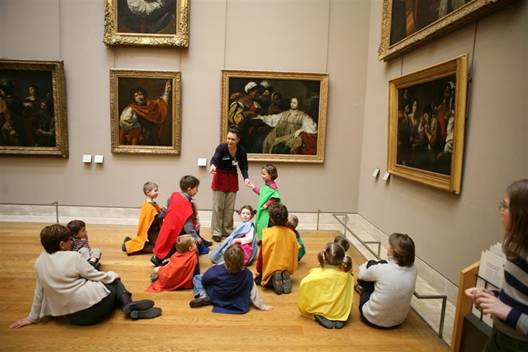 2. Расскажите о своём посещении музея, которое запомнилось больше всего.Не забудьте рассказать:в каком музее Вы были;когда и с кем;что вы увидели;что понравилось и запомнилось больше.